Бушуйская основная школа- филиал муниципального бюджетного общеобразовательного учреждения «Кириковская средняя школа»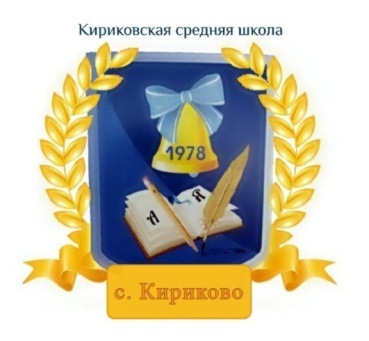 РАБОЧАЯ ПРОГРАММАпо предмету «Математика» для учащихся 1 класса Бушуйской основной школы – филиала муниципального бюджетного общеобразовательного учреждения«Кириковская средняя школа»Составил:                   учитель начальных классов  Максимова Г. З.2020-2021 учебный годПояснительная записка.     Настоящая рабочая программа составлена на основании основной образовательной программы начального общего образования Бушуйской основной школы – филиала муниципального бюджетного общеобразовательного учреждения «Кириковская средняя школа» № 71-од от 07.03.2019г.; учебного плана Бушуйской основной школы – филиала муниципального бюджетного общеобразовательного учреждения «Кириковская средняя школа» (1-4 класс) на 2020-2021 учебный год;  учебника «Математика». Учеб. для 1кл. общеобразовательных организаций в 2-х частях. /М.И.Моро, С.И.Волкова, С.В.Степанова – М.: «Просвещение» 2020 г., рекомендовано  Министерством образования и науки РФ; положения о рабочей программе педагога  Бушуйской основной школы – филиала муниципального бюджетного общеобразовательного учреждения «Кириковская средняя школа» реализующего предметы, курсы и дисциплины общего образования от 30 мая 2019 года.       Рабочая программа реализует следующие цели и задачи обучения:- математическое развитие младшего школьника — формирование способности к    интеллектуальной деятельности (логического и знаково-символического мышления), пространственного воображения, математической речи;- освоение начальных математических знаний, формирование первоначальных представлений о математике;- воспитание интереса к математике, стремления использовать математические знания в повседневной жизни, осознание возможностей и роли математики в познании окружающего мира, понимание математики как части общечеловеческой культуры;- создание благоприятных условий для полноценного интеллектуального развития каждого ребёнка, соответствующих его возрастным особенностям и возможностям.Задачи:- формировать набор необходимых для дальнейшего обучения предметных и общеучебных умений на основе решения как предметных, так и интегрированных жизненных задач;- формировать навыки устных и письменных вычислений;- научить самостоятельно находить пути решения задач, применять простейшие общие подходы к их решению.- формировать представление о величинах и геометрических фигурах;- выявлять и развивать математические и творческие способности на основе заданий, носящих нестандартный, занимательный характер.    Согласно программе, на изучение математики в 1 классе отводится 132 часа (33 учебные недели). Исходя из учебного плана Бушуйской основной школы – филиала муниципального бюджетного общеобразовательного учреждения «Кириковская средняя школа» на изучение курса «Математика» отведено 4 часа в неделю. Промежуточная аттестация проводится с 04.05.2021 по 25.05.2021 г. в форме контрольной работы.Планируемые результаты освоения предмета.      Программа обеспечивает достижение выпускниками начальной школы следующих личностных, метапредметных и предметных результатов.   Личностные результаты:- чувство гордости за свою Родину, российский народ и историю России;- осознание роли своей страны в мировом развитии, уважительное отношение к семейным ценностям, бережное отношение к окружающему миру;- целостное восприятие окружающего мира;- развитую мотивацию учебной деятельности и личностного смысла учения, заинтересованность в приобретении и расширении знаний и способов действий, творческий подход к выполнению заданий;-  рефлексивную самооценку, умение анализировать свои действия и управлять ими;- навыки сотрудничества со взрослыми и сверстниками;- установку наздоровый образ жизни, наличие мотивации к творческому труду, к работе на результат.       Метапредметные результаты:- способность принимать и сохранять цели и задачи учебной деятельности, находитьсредства и способы её осуществления;-овладениеспособами выполнения заданий творческого и поискового характера;- умения планировать, контролировать и оценивать учебные действия в соответствии с поставленной задачей и условиями её выполнения, определять наиболее эффективные способы достижения результата;- способность использовать знаково-символические средства представления информации для создания моделей изучаемых объектов и процессов, схем решения учебно-познавательных и практических задач;- использование речевых средств и средств информационных и коммуникационных технологий для решения коммуникативных и познавательных задач;- использование различных способов поиска (в справочных источниках и открытом учебном информационном пространстве Интернета), сбора, обработки, анализа, организации и передачи информации в соответствии с коммуникативными и познавательными задачами и технологиями учебного предмета, в том числе умение вводить текст с помощью клавиатуры компьютера, фиксировать (записывать) результаты измерения величин и анализировать изображения, звуки, готовить своё выступление и выступать с аудио-, видео- и графическим сопровождением;- овладение логическими действиями сравнения, анализа, синтеза, обобщения, классификации по родовидовым признакам, установления
аналогий и причинно-следственных связей, построения рассуждений, отнесения к известным понятиям;- готовность слушать собеседника и вести диалог; готовность признать возможность существования различных точек зрения и права каждого иметь свою; излагать своё мнение и аргументировать свою точку зрения;- определение общей цели и путей её достижения: умение договариваться о распределении функций и ролей в совместной деятельности, осуществлять взаимный контроль в совместной деятельности, адекватно оценивать собственное поведение и поведение окружающих;- овладение начальными сведениями о сущности и особенностях объектов и процессов в соответствии с содержанием учебного предмета «математика»;- овладение базовыми предметными и межпредметными понятиями, отражающими существенные связи и отношения между объектами и процессами;- умение работать в материальной и информационной среде начального общего образования (в том числе с учебными моделями) в соответствии с содержанием учебного предмета «Математика».       Предметные результаты:- использование приобретённых математических знаний для описания и объяснения окружающих предметов, процессов, явлений, а также для
оценки их количественных и пространственных отношений;- овладение основами логического и алгоритмического мышления,
пространственного воображения и математической речи, основами счёта,измерения, прикидки результатаи его оценки, наглядного представления данных в разной форме (таблицы, схемы, диаграммы),записи и выполнения алгоритмов;- приобретение начального опыта применения математических знаний для решения учебно-познавательных и учебно-практических задач;- умения выполнять устно и письменно арифметические действия с числами и числовыми выражениями, решать текстовые задачи, выполнять и строить алгоритмы и стратегии в игре, исследовать, распознавать и изображать геометрические фигуры, работать с таблицами, схемами, графиками и диаграммами, цепочками, представлять, анализировать и интерпретировать данные;- приобретение первоначальных навыков работы на компьютере (набирать текст на клавиатуре, работать с меню, находить информацию по заданной теме, распечатывать её на принтере). К концу обучения в 1 классе ученик научится:- различать названия и обозначения действий сложения и вычитания, работать с таблицей сложения чисел в пределах 20 и соответствующие случаи вычитания;- оценивать количество предметов числом и проверять сделанные оценки подсчетом в пределах 20;- вести счет, как в прямом, так и в обратном порядке в пределах 20;- записывать и сравнивать числа  в пределах 20;- находить значение числового выражения в 1-2 действия в пределах 20 (без скобок);- решать задачи в 1-2 действия, раскрывающие конкретный смысл действий сложения и вычитания, а также задачи на нахождение числа, которое на несколько единиц больше (меньше) данного;- проводить измерение длины отрезка и длины ломаной;- строить отрезок заданной длины, вычислять длину ломаной.получит возможность научиться:- использовать в процессе вычислений знание переместительного свойства сложения; (повышенный уровень)- использовать в процессе измерения знание единиц измерения длины(сантиметр, дециметр), объёма (литр) и массы (килограмм);- выделять как основание классификации такие признаки предметов, как цвет, форма, размер, назначение, материал;- выделять часть предметов из большей группы на основании общего признака (видовое отличие);- производить классификацию предметов, математических объектов по одному основанию;- решать задачи в два действия на сложение и вычитание;- узнавать и называть плоские геометрические фигуры: треугольник, четырёхугольник, пятиугольник, шестиугольник, многоугольник; выделять из множества четырёхугольников прямоугольники, из множества прямоугольников – квадраты;- определять длину данного отрезка;- заполнять таблицу, содержащую не более трёх строк и трёх столбцов; (повышенный уровень)- решать арифметические ребусы и числовые головоломки, содержащие не более двух действий.Содержание учебного предмета.4.Тематическое планирование с указанием количества часов на освоение каждой темы.Необходима корректировка расписания до 21.05.2021г.  на 6 часов.5. Список литературы, используемый при оформлении рабочей программы.1.Математика. 1 класс. Учебник для общеобразовательных организацийв 2-х частях. /М.И.Моро, С.И.Волкова, С.В.Степанова. – М.: «Просвещение».2. Математика. 1 класс. Рабочая тетрадь. Учебное пособие для общеобразовательных организаций в 2-х частях. /М.И.Моро, С.И.Волкова. – М.: «Просвещение».3.Математика. 1 класс. Проверочные работы. Учебное пособие для общеобразовательных организаций. /С.И.Волкова. – М.: «Просвещение».4.Математика. Контрольные работы. 1 – 4 классы: учебное пособие для общеобразовательных организаций. /С.И.Волкова. – М.: «Просвещение».СОГЛАСОВАНО:Заместитель директора по учебно-воспитательной работе 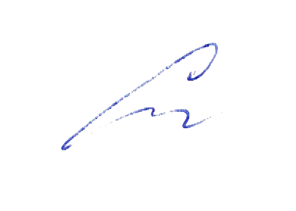 Сластихина Н.П.______«31» августа 2020 г.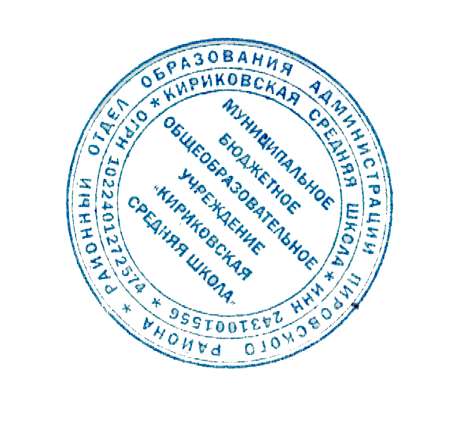 УТВЕРЖДАЮ:Директор муниципального бюджетного 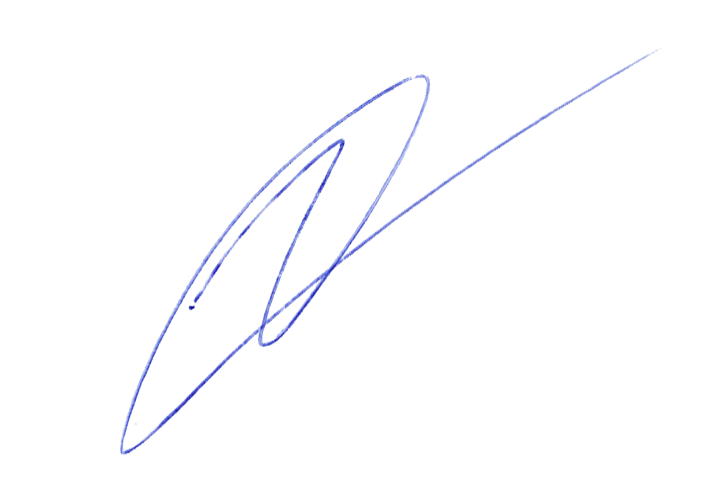 общеобразовательного учреждения «Кириковская средняя школа» Ивченко О.В. _______«31» августа 2020 г.№ п/пРаздел/ Кол-во часовСодержание раздела и подразделов1.Подготовка к изучению чисел и действий с ними. Пространственные и временные представления (8 часов)Сравнение предметов по размеру (больше—меньше, выше—ниже, длиннее—короче) и форме (круглый, квадратный, треугольный и др.).Пространственные представления, взаимное расположение предметов: вверху, внизу (выше, ниже), слева, справа (левее, правее), перед, за, между; рядом.Направления движения: слева направо, справа налево, сверху вниз, снизу вверх.Временные представления: сначала, потом, до, после, раньше, позже.Сравнение групп предметов: больше, меньше, столько же, больше (меньше) на... .2.Числа от 1 до 10. Число 0. Нумерация(27 часов)Названия, последовательность и обозначение чисел от 1 до 10. Счет предметов. Получение числа прибавлением 1 к предыдущему числу, вычитанием 1 из числа, непосредственно следующего за ним при счете.Число 0. Его получение и обозначение.Сравнение чисел.Равенство, неравенство. Знаки «», «Состав чисел 2, 3,4, 5. Монеты в 1 р., 2р., 5 р.Точка, Линии: кривая, прямая, отрезок, ломаная. Многоугольник. Углы, вершины, стороны многоугольника. Длина отрезка. Сантиметр.Решение задач в 1 действие на сложение и вычитание (на основе счета предметов).3.Сложение и вычитание (54 часа)Конкретный смысл и названия действий. Знаки «+», «-», «=».Названия компонентов и результатов сложения и вычитания (их использование при чтении и записи числовых выражений). Нахождение значений числовых выражений в 1—2 действия без скобок. Переместительное свойство суммы.Приемы вычислений: при сложении (прибавление числа по частям, перестановка чисел); при вычитании (вычитание числа по частям и вычитание на основе знания соответствующего случая сложения).Таблица сложения в пределах 10. Соответствующие случаи вычитания. Сложение и вычитание с числом 0. Нахождение числа, которое на несколько единиц больше или меньше данного. Решение задач в 1 действие на сложение и вычитание.Названия и последовательность чисел от 1 до 20. Десятичный состав чисел от 11 до 20. Чтение и запись чисел от 11 до 20. Сравнение чисел. Сложение и вычитание вида 10+7,17- 7,16 — 10. Сравнение чисел с помощью вычитания. Час. Определение времени по часам с точностью до часа. Длина отрезка. Сантиметр и дециметр. Соотношение между ними.Килограмм, литр.4.Числа от 1 до 20.Нумерация(12 часов)Устная нумерация чисел в пределах 20. Письменная нумерация чисел от 11 до 20. Единица длины – дециметр. Сложение и вычитание в пределах 20 без перехода через десяток. Решение задач и выражений. Сравнение именованных чисел. Знакомство с составными задачами.5.Числа от 1 до 20. Сложение и вычитание.(22 часа)Сложение двух однозначных чисел, сумма которых больше, чем 10, с использованием изученных приемов вычислений.Таблица сложения и соответствующие случаи вычитания.Решение задач в 1 —2 действия на сложение и вычитание. Промежуточная аттестация. Контрольная работа.6.Итоговое повторение (6 часов)Резерв(3 часа)Итого: 132 часа№ п/пТемаКол-во часовДатаПримечаниеПодготовка к изучению чисел. Пространственные и временные представления (8 часов)Подготовка к изучению чисел. Пространственные и временные представления (8 часов)Подготовка к изучению чисел. Пространственные и временные представления (8 часов)Подготовка к изучению чисел. Пространственные и временные представления (8 часов)Подготовка к изучению чисел. Пространственные и временные представления (8 часов)1.Счет предметов.101.09.2.Пространственные представления.102.09.3.Временные представления.104.09.4.Столько же. Больше. Меньше.107.09.5.На сколько больше (меньше)?108.09.6.На сколько больше (меньше)?1   09.09.7.Странички для любознательных.111.09.8.Проверочная работа.114.09.Числа от 1 до 10. Число 0. Нумерация (27 часов)Числа от 1 до 10. Число 0. Нумерация (27 часов)Числа от 1 до 10. Число 0. Нумерация (27 часов)Числа от 1 до 10. Число 0. Нумерация (27 часов)Числа от 1 до 10. Число 0. Нумерация (27 часов)9.Много. Один. Письмо цифры 1.115.09.10.Числа 1,2. Письмо цифры 2.116.09.11.Число 3. Письмо цифры 3.118.09.12.Знаки +, -, =. «Прибавить», «вычесть», «получится».121.09.13.Число 4. Письмо цифры 4.122.09.14.Длиннее. Короче. Одинаковые по длине.123.09.15.Число 5. Письмо цифры 5.125.09.16.Числа от 1 до 5: получение, сравнение, запись, соотнесение числа и цифры. Состав числа 5 из двух слагаемых.128.09.17.Странички для любознательных.129.09.18.Точка. Линия: кривая, прямая. Отрезок.130.09.19.Ломаная линия. Звено ломаной, вершины.102.10.20.Закрепление.105.10.21.Знаки «больше», «меньше», «равно».106.10.22.Равенство. Неравенство.107.10.23.Многоугольник.109.10.24.Числа 6,7. Письмо цифры 6.112.10.25.Закрепление. Письмо цифры 7.113.10.26.Числа 8,9. Письмо цифры 8.114.10.27.Закрепление. Письмо цифры 9.116.10.28.Число 10. Запись числа 10.119.10.29.Числа от 1 до 10. Закрепление.120.10.30.Числа от 1 до 10. Знакомство с проектом «Числа в загадках, пословицах и поговорках».121.11.31.Сантиметр. Измерение отрезков в сантиметрах.123.11.32.Число и цифра 0. Свойства 0.102.11.33.Число и цифра 0. Свойства 0.103.11.34.Странички для любознательных.106.11.35.Повторение пройденного. «Что узнали. Чему научились». Проверочная работа.109.11.36.Резерв.10.11.Числа от 1 до 10. Число 0. Сложение и вычитание (54 часа)Числа от 1 до 10. Число 0. Сложение и вычитание (54 часа)Числа от 1 до 10. Число 0. Сложение и вычитание (54 часа)Числа от 1 до 10. Число 0. Сложение и вычитание (54 часа)Числа от 1 до 10. Число 0. Сложение и вычитание (54 часа)37.+1, -1. Знаки +, -, =.111.11.38.-1 -1, +1 +1.113.11.39.+2, -2.116.11.40.Слагаемые. Сумма.117.11.41.Задача.118.11.42.Составление задач на сложение и вычитание по одному рисунку.120.11.43.+2, -2. Составление таблиц.123.11.44.Присчитывание и отсчитывание по 2.124.11.45.Задачи на увеличение (уменьшение) числа по несколько единиц.125.11.46.Странички для любознательных.127.11.47.Повторение пройденного. «Что узнали. Чему научились».130.11.48.Повторение пройденного.101.12.49.Странички для любознательных.102.12.50.+3, -3. Примеры вычислений.104.12.51.Закрепление. Решение текстовых задач.107.12.52.Закрепление. Решение текстовых задач.108.12.53.+ - 3. Составление таблиц.109.12.54.Закрепление. Сложение и соответствующие случаи состава чисел.111.12.55.Решение задач.114.12.56.Закрепление.115.12.57-58.Странички для любознательных.216.12.18.12.59-61.Повторение пройденного. «Что узнали». «Чему научились».321.12.22.12.23.12.62.Проверочная работа «Проверим себя и оценим свои достижения».125.12.Тестовая форма63.Резерв.111.01.64.Резерв.112.01.65.Задачи на увеличение числа на несколько единиц.113.01.66.Задачи на увеличение числа на несколько единиц.115.01.67.Задачи на увеличение числа на несколько единиц.118.01.68.+-4. Приёмы вычислений.119.01.69.Задачи на разностное сравнение чисел.120.01.70.Решение задач.122.01.71.+ - 4. Составление таблиц.125.01.72.Закрепление. Решение задач.126.01.73.Перестановка слагаемых.127.01.74.Перестановка слагаемых и её применение для случаев вида: +5,6,7,8,9.129.01.75.Составление таблицы для случаев вида: +5,6,7,8,9.101.02.76.Состав чисел в пределах 10. Закрепление. 102.02.77.Состав чисел в пределах 10. Закрепление. 103.02.78.Повторение изученного. 105.02.79.Странички для любознательных.108.02.80.Повторение пройденного. «Что узнали. Чему научились».109.02.81.Повторение пройденного. «Что узнали. Чему научились».110.02.82.Связь между суммой и слагаемыми.112.02.83.Решение задач.122.02.84.Уменьшаемое. Вычитаемое. Разность.124.02.85.Прием вычитания в случаях «вычесть из 8,9».126.02.86.Прием вычитания в случаях «вычесть из 8,9».101.03.87.Закрепление. Решение задач. 102.03.88.Прием вычитания в случаях «вычесть из 10».103.03.89.Килограмм.105.03.90.Литр.109.03.91.Повторение пройденного. «Что узнали. Чему научились».110.03.92.Проверочная работа «Проверим себя и оценим свои достижения». 112.03.Тестовая формаЧисла от 1 до 20. Нумерация (12 часов)Числа от 1 до 20. Нумерация (12 часов)Числа от 1 до 20. Нумерация (12 часов)Числа от 1 до 20. Нумерация (12 часов)Числа от 1 до 20. Нумерация (12 часов)93.Названия и последовательность чисел от 10 до 20.115.03.94.Образование чисел из одного десятка и нескольких единиц.116.03.95.Запись и чтение чисел. 117.03.96.Дециметр.119.03.97.Случаи сложения и вычитания, основанные на знании нумерации.129.03.98.Закрепление. 130.03.99.Странички для любознательных.131.03.100.Контроль и учет знаний.102.04.101.Повторение пройденного. «Что узнали. Чему научились».105.04.102.Повторение. Подготовка к введению задач в два действия.106.04.103.Ознакомление с задачей в два действия.107.04.104.Решение задач в два действия.109.04.Числа от 1 до 20. Сложение и вычитание (22 часа)Числа от 1 до 20. Сложение и вычитание (22 часа)Числа от 1 до 20. Сложение и вычитание (22 часа)Числа от 1 до 20. Сложение и вычитание (22 часа)Числа от 1 до 20. Сложение и вычитание (22 часа)105.Общий прием сложения однозначных чисел с переходом через десяток.112.04.106.Сложение вида +2, +3113.04.107.Сложение вида + 4.114.04.108.Решение примеров вида + 5.116.04.109.Прием сложения вида +6.119.04.110.Прием сложения вида +7.120.04.111.Приёмы сложения вида *+8, *+9.121.04.112.Таблица сложения.123.04.113.Странички для любознательных.126.04.114.Повторение пройденного. «Что узнали. Чему научились».127.04.115.Общие приемы вычитания с переходом через десяток.128.04.116.Вычитание вида 11-*.130.04.117.Вычитание вида 12-*.104.05.118.Вычитание вида 13-*.105.05.119.Вычитание вида 14-*.107.05.120.Вычитание вида 15-*.111.05.121.Вычитание вида 16-*.112.05.122.Вычитание вида 17-*, 18-*.114.05.123.Странички для любознательных.117.05.124.Повторение пройденного. «Что узнали. Чему научились».118.05.125.Промежуточная аттестация. Контрольная работа.119.05.126.Проект «Математика вокруг нас. Форма, размер, цвет. Узоры и орнаменты».121.05.Итоговое повторение (6 часов)Итоговое повторение (6 часов)Итоговое повторение (6 часов)Итоговое повторение (6 часов)Итоговое повторение (6 часов)127.Итоговое повторение. Решать в пределах 20.1.05.128.Итоговое повторение. Решать примеры на сложение и вычитание без перехода и с переходом через десяток.1.05.129.Итоговое повторение. Решать задачи изученных видов.1.05.130.Итоговое повторение. 1.05.131.Итоговое повторение. «Что узнали, чему   научились в 1 классе».105.132.Итоговый контроль.105.                                     Итого: 132 часа                                      Итого: 132 часа                                      Итого: 132 часа                                      Итого: 132 часа                                      Итого: 132 часа 